NEW HOPE EASTER HOLIDAYS 2021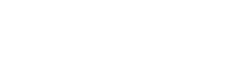 Mon 12th April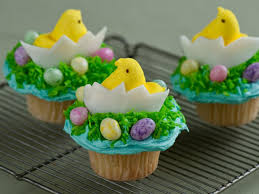 EASTER BAKING       £2Tue 13th April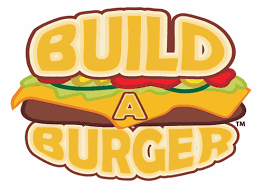 Wed 14th April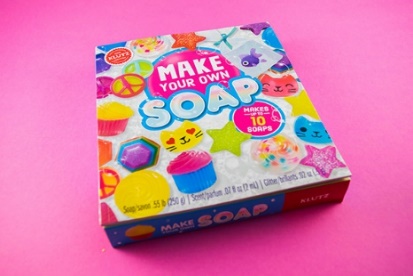 SOAP MAKING£2Thur 15th April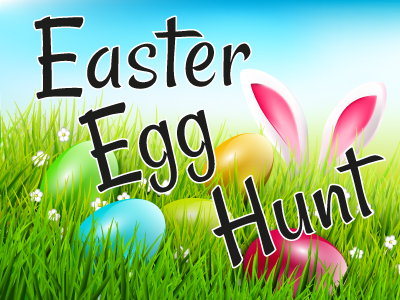 EGG HUNT£1FRI 16TH APRIL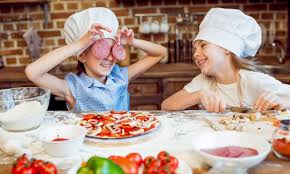 